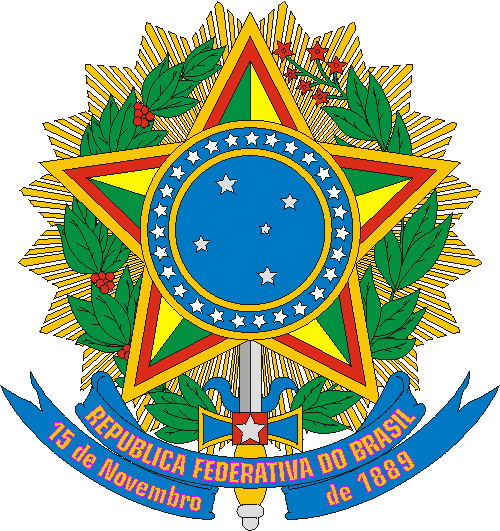 MINISTÉRIO DA CULTURASECRETARIA DE CIDADANIA E DIVERSIDADE CULTURALEDITAL DE SELEÇÃO PÚBLICA SCDC/MINC Nº 09, DE 31 DE AGOSTO DE 2023CULTURA VIVA - FOMENTO A PONTÕES DE CULTURAA POLÍTICA DE BASE COMUNITÁRIA RECONSTRUINDO O BRASILANEXO 03PASSO A PASSO PARA INSCRIÇÃO NO SISTEMA MAPA DA CULTURAVamos lá!PASSO 1) Realizar um cadastro na plataforma ID Cultura:1.1. Para criar o cadastro na plataforma ID Cultura, você deverá acessar o endereço eletrônico  http://id.cultura.gov.br/  e clicar no botão “Cadastre-se”.FIGURA 2 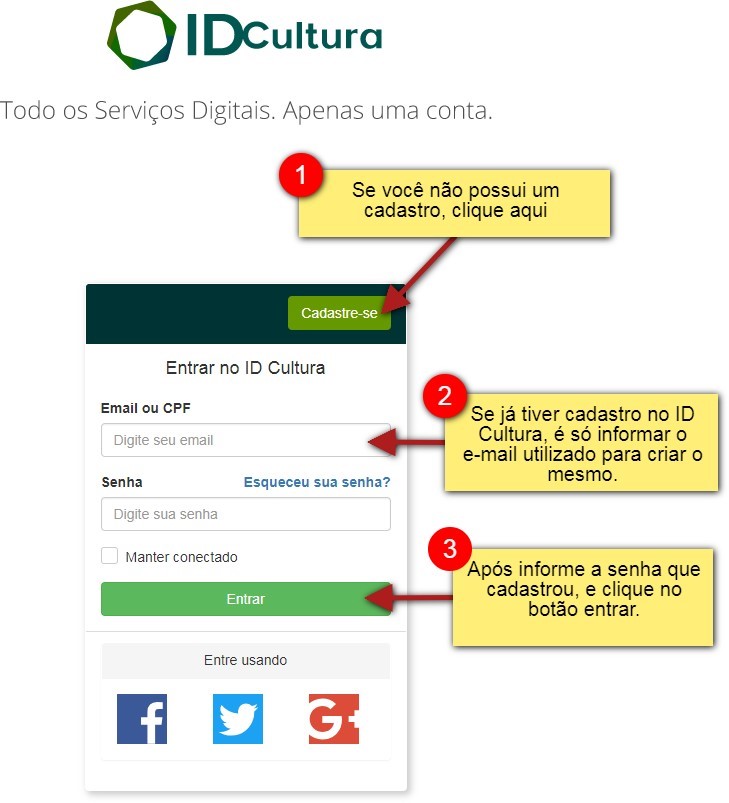 PASSO 2) Criar um novo cadastro na plataforma ID Cultura:2.1. Após clicar no botão “Cadastre-se”, será exibido o formulário para preenchimento com seus dados.2.2. Informar seu nome, sobrenome e um e-mail que acesse com frequência. É para esse e-mail que a plataforma irá encaminhar as comunicações referentes à sua inscrição.2.3. Em seguida, clicar no botão “Criar conta”. FIGURA 3 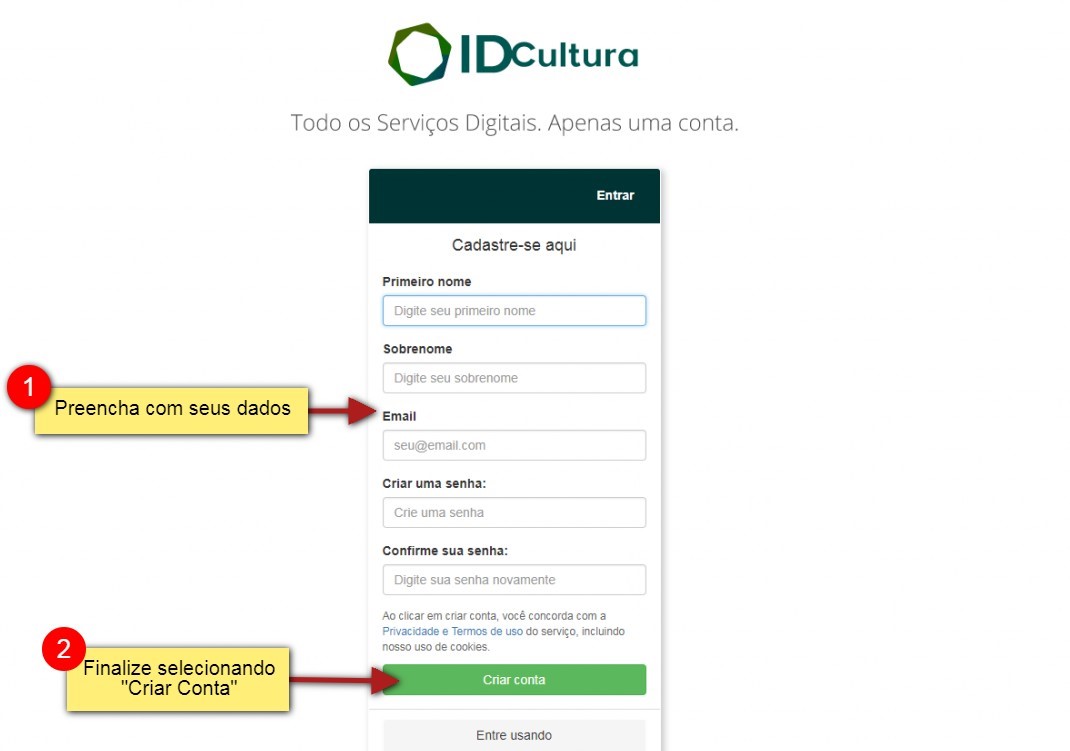 PASSO 3) Finalizar um novo cadastro na plataforma ID Cultura:3.1. Depois de clicar no botão “Criar Conta”, você será redirecionado para a tela do perfil do ID Cultura, como na Figura 4.3.2. Nesse formulário você poderá completar o seu cadastro.3.3. É importante acessar seu e-mail (indicado no cadastro) e validar o seu cadastro como indicado no final da Figura 4. FIGURA 4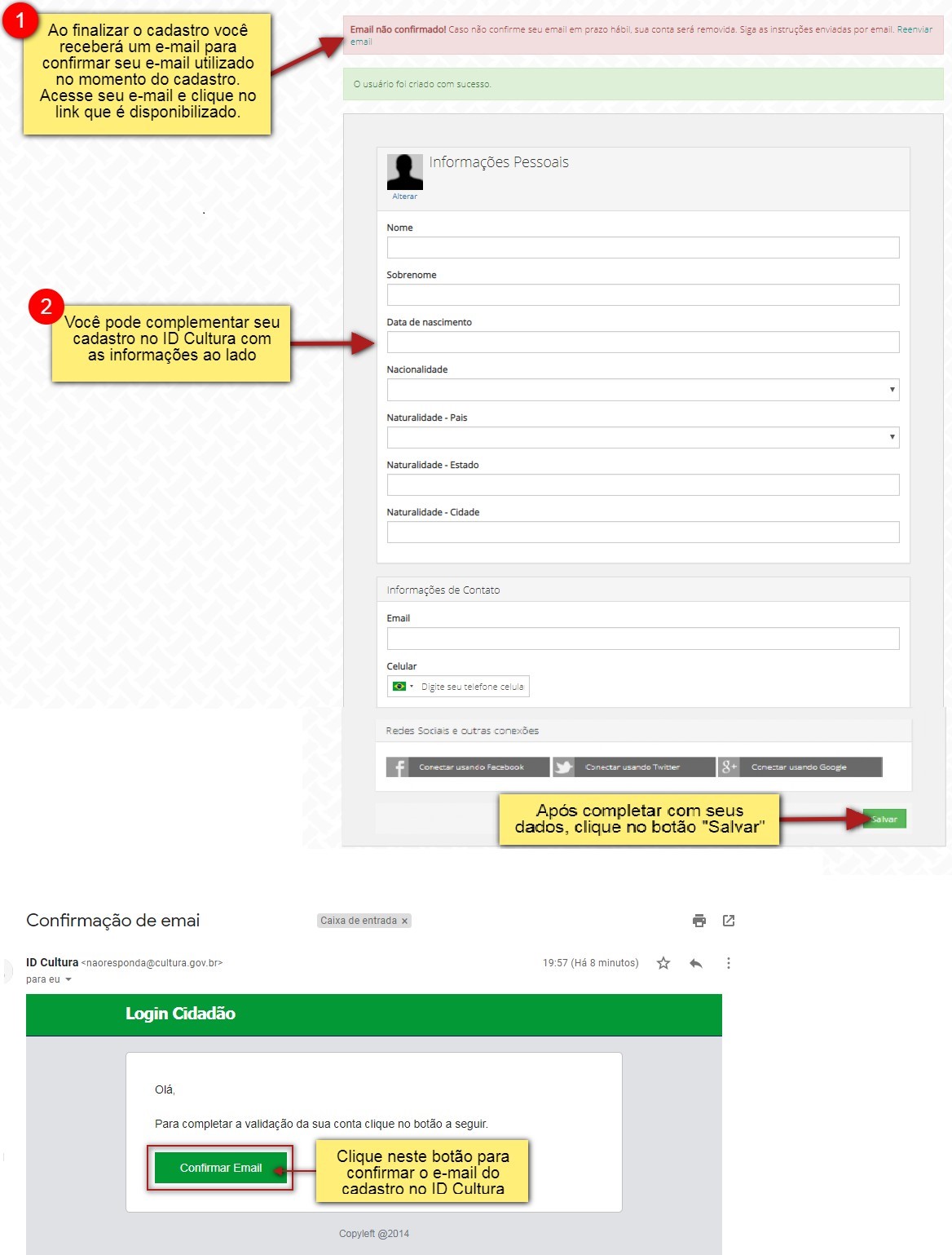 PASSO 4) Associar o seu cadastro ao sistema Mapa da Cultura:4.1. Para criar um cadastro no sistema Mapa da Cultura, você deverá acessar o endereço eletrônico http://mapas.cultura.gov.br/ e clicar no botão “Entrar”, para associar o seu cadastro na plataforma ID Cultura. FIGURA 5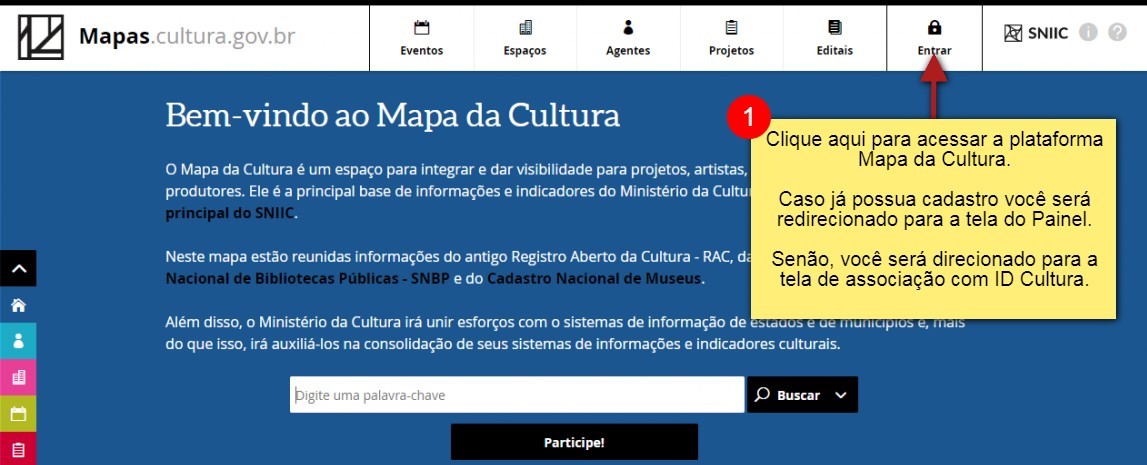 Atenção! Ao acessar a plataforma pela primeira vez é necessário associar o seu cadastro do ID Cultura ao sistema Mapa da Cultura.4.2. Após clicar no botão “Entrar”, você será redirecionado para a página de entrada do ID Cultura, como na Figura 6, e deverá clicar no botão “Autorizar”.FIGURA 6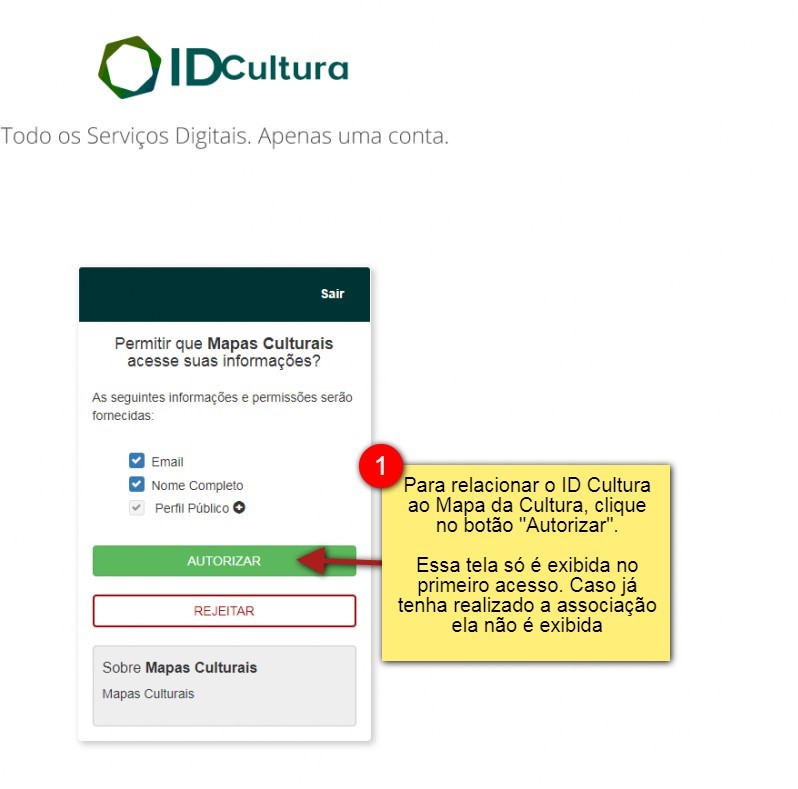 PASSO 5) Finalizar um novo cadastro no sistema Mapa da Cultura: 5.1. Para finalizar o cadastro no sistema Mapa da Cultura é necessário preencher o cadastro de seu agente padrão no campo “Meu Perfil”.5.2. Na tela de cadastro do seu agente padrão, preencher com as informações obrigatórias: Área de Atuação (item2); Tipo Agente (item3); Tipologia (item4); Nome do agente (item5); Descrição curta (item6). Atenção! Seu agente permanecerá com a situação (status) de rascunho até você clicar na opção “Publicar”. Nessa situação como “rascunho”, o seu cadastro ainda não está concluído para se inscrever no edital.5.3. Para concluir o seu cadastro, clicar no botão “Publicar”.FIGURA 7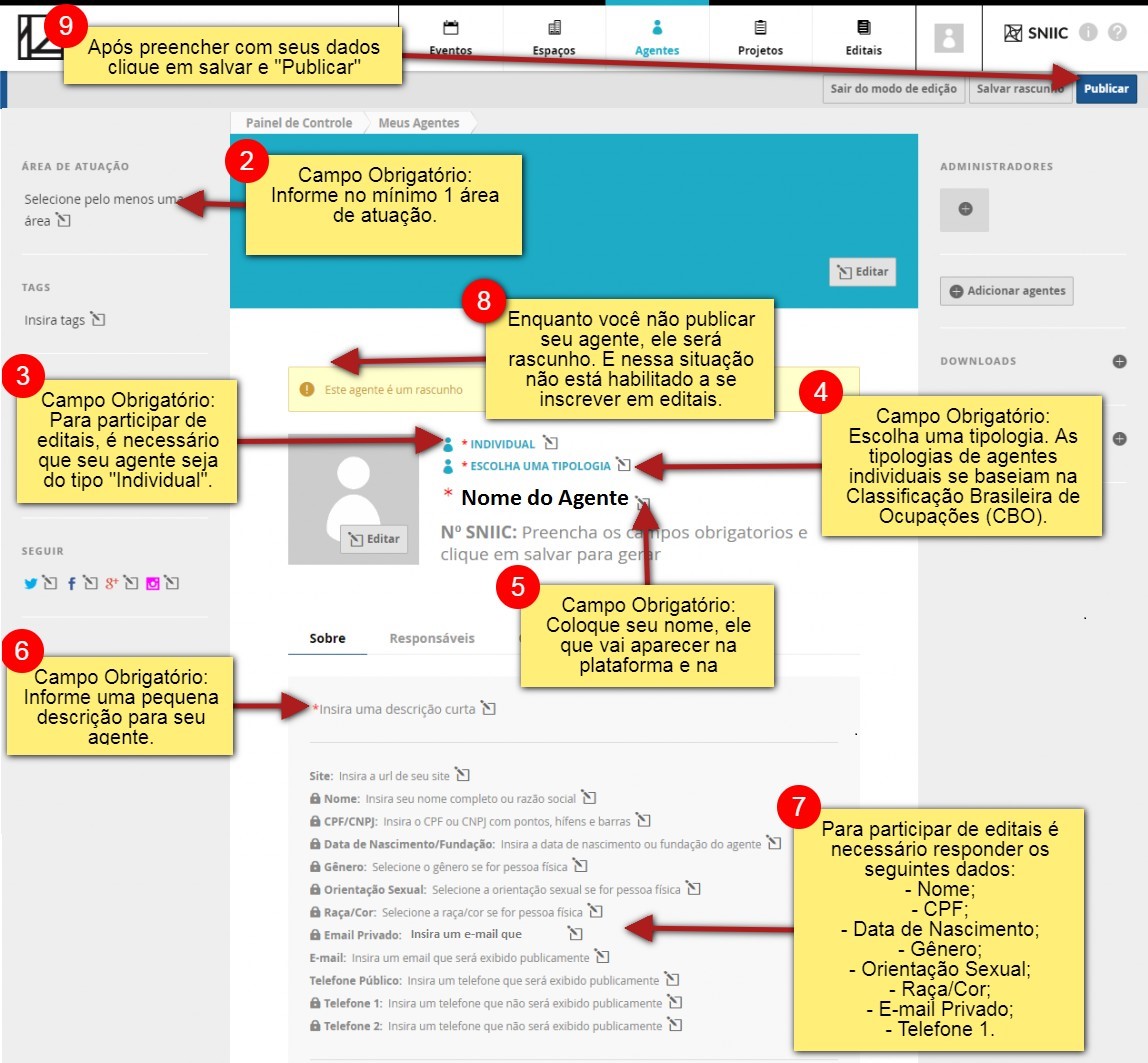 Pronto! Após clicar no botão “Finalizar”, o seu cadastro estará concluído no sistema Mapa da Cultura e você poderá se inscrever no Edital, seguindo os próximos Passos.PASSO 6) Iniciar a inscrição no edital pelo sistema Mapa da Cultura: 6.1. Após finalizar o seu cadastro no sistema Mapa da Cultura, você poderá acessar o Edital, de acordo com a letra (A) das Observações Iniciais deste Passo-a-passo, para iniciar a inscrição da sua candidatura, clicando no botão “Fazer Inscrição”.Atenção! O botão “Fazer Inscrição” aparecerá se você tiver entrado no seu perfil cadastrado do Mapa da Cultura.FIGURA 9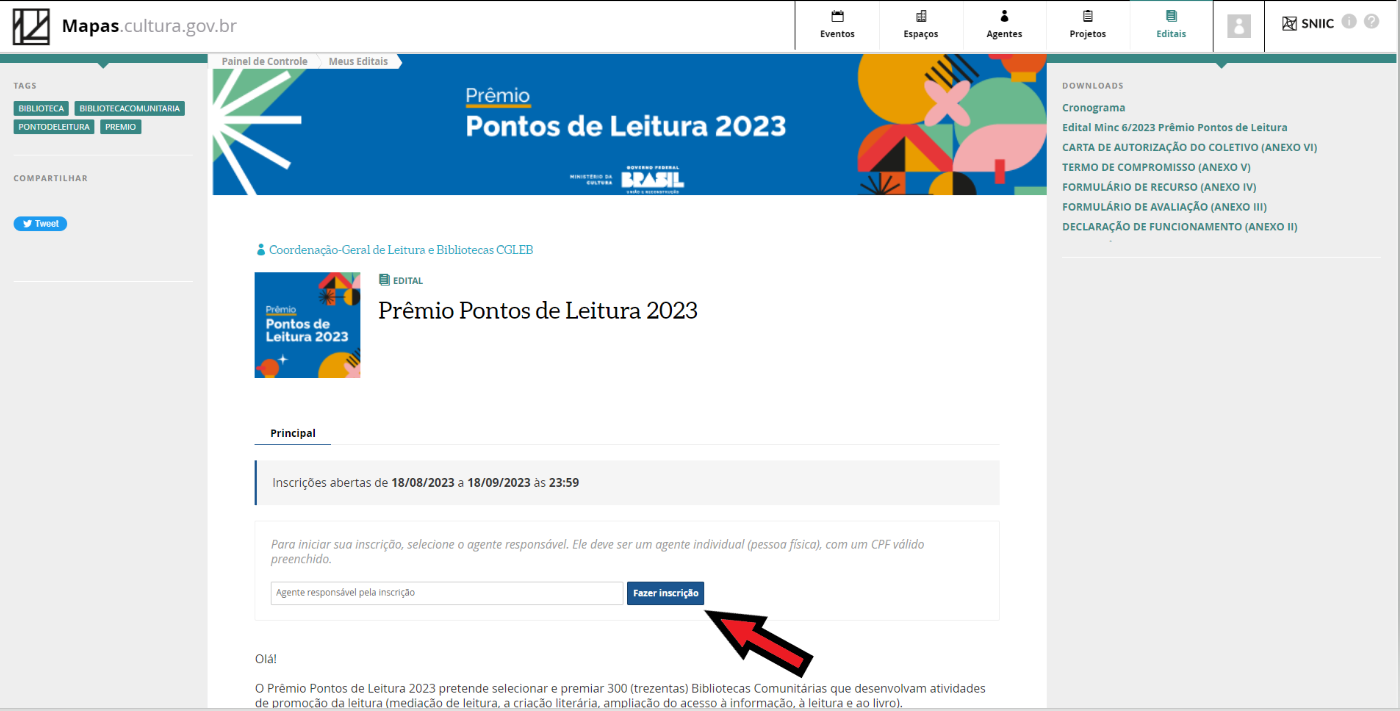 PASSO 7) Preencher o Formulário de Inscrição do Edital:7.1. Após clicar no botão “Fazer Inscrição”, você deverá preencher as informações solicitadas e salvar as alterações que fizer no Formulário.Atenção! Todos os campos com asterisco (*) são de preenchimento obrigatório.7.2. Para anexar algum documento solicitado no Formulário, clicar no botão “Enviar”, escolher o arquivo, de acordo com a letra (D) das Observações Iniciais deste Passo-a-passo,  e clicar no botão “Enviar anexo”.7.3. Após preenchido todo o Formulário de Inscrição e declarado estar ciente e de acordo com os termos do Edital, anote o número de inscrição da sua candidatura, antes de clicar no botão “Enviar inscrição”.Atenção! Só será possível enviar a inscrição da sua candidatura se todos os campos obrigatórios estiverem preenchidos.7.4. Se a sua inscrição foi realizada corretamente, após clicar em “Enviar inscrição”, será exibida a informação: “Inscrição enviada no dia dd/mm/aaaa às hh:mm:ss”7.5. Erros ao enviar a inscrição:Ao tentar enviar a inscrição, caso apareça no campo superior central da tela a informação “Corrija os erros indicados abaixo”, você deverá verificar onde se encontra o erro para corrigir.FIGURA 10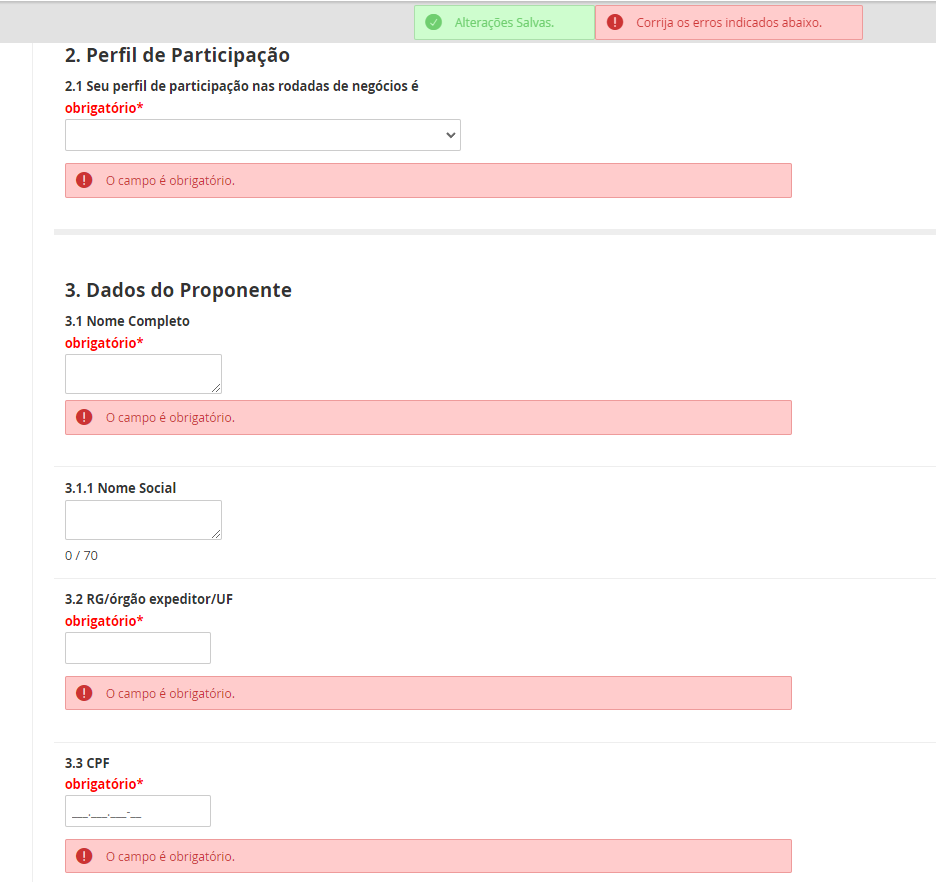 Caso o erro apareça ao lado do nome do agente responsável, é possível que haja pendência nos dados exigidos do agente para participação em editais (ver Passo 5.2 acima). Nesse caso, você deverá revisar o seu perfil no sistema Mapa da Cultura e preencher todos os campos necessários (ver Passo 5 acima). Após correção dos erros apontados pelo sistema, você deverá clicar no botão “Enviar inscrição” novamente para finalizar a inscrição da sua candidatura, de acordo com o Passo 7.3 acima..PASSO 8) Acessar a inscrição após sair do sistema Mapa da Cultura: 8.1. O sistema permite que você “salve” o Formulário de Inscrição e volte a preenchê-lo em outro momento. Para isso, você deverá acessar o endereço eletrônico http://mapas.cultura.gov.br/, selecionar a opção “Entrar” e informar informe seus dados de acesso do ID Cultura (e-mail e senha). 8.2. Após o acesso, você será direcionado para a página “Painel de Controle” e deverá clicar na opção “Minhas Inscrições”, localizada no menu lateral esquerdo.8.3. Se a inscrição da sua candidatura estiver na situação com “Rascunho”, é possível continuar o preenchimento das informações de onde parou anteriormente, desde que você tenha clicado no botão “Salvar” (ver o Passo 7.1 acima) e que o prazo de inscrições ainda esteja aberto. Para continuar o preenchimento, você deverá clicar no botão do Formulário de Inscrição.Aguardamos o envio de sua inscrição!OBSERVAÇÕES INICIAIS:Você poderá acessar o Edital, os Anexos e outras informações importantes:pelo endereço eletrônico http://mapas.cultura.gov.br/oportunidade/2086/; oupela página principal do sistema Mapa da Cultura (http://mapas.cultura.gov.br/) na opção “Editais” do Menu superior, como na Figura abaixo. Pela página principal, você deverá buscar (no desenho da lupa) pelo nome “Fomento a Pontões de Cultura” e aparecerá o Edital de Seleção Pública SCDC/MinC nº 09/2023 – EDITAL CULTURA VIVA – FOMENTO A PONTÕES DE CULTURA | A política de base comunitária reconstruindo o Brasil.FIGURA 1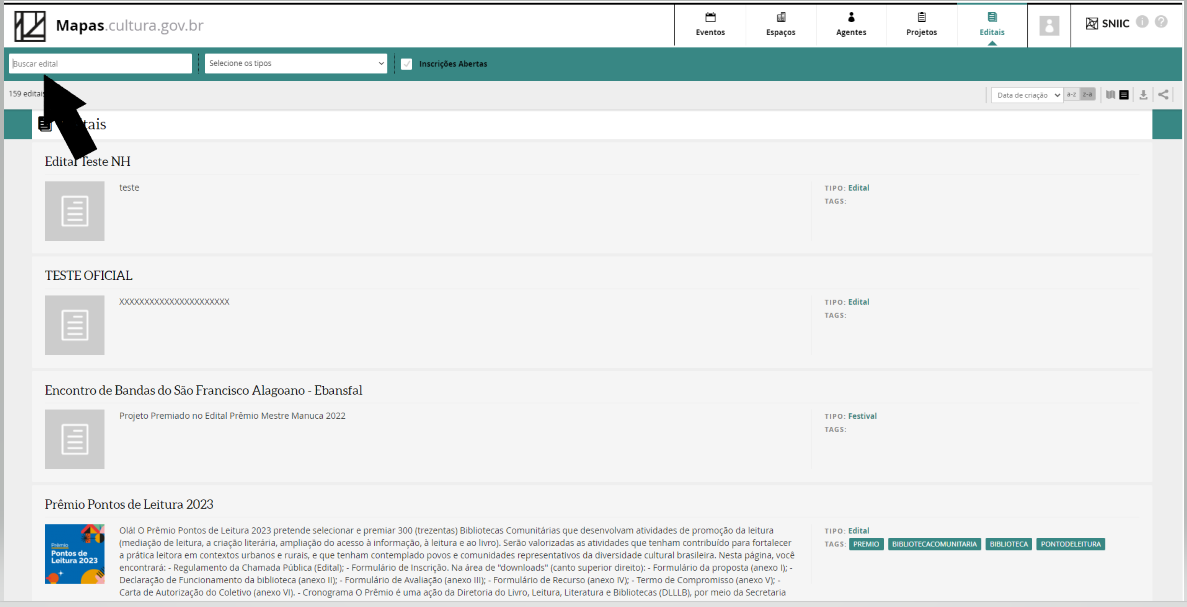 Para se inscrever neste Edital no formato pela internet, será necessário realizar o cadastro na plataforma ID Cultura e no sistema Mapa da Cultura, de acordo com este Passo-a-passo.Se você já possui o cadastro na Plataforma ID Cultura e no Sistema Mapa da Cultura, poderá utilizá-lo para se inscrever no Edital. Para isso, após acessar o sistema pelo endereço eletrônico http://mapas.cultura.gov.br/, clique no botão “Entrar”, informe seus dados de acesso (e-mail e senha) e prossiga a inscrição a partir do Passo 6 deste Anexo.Para anexar os documentos solicitados na Etapa de Inscrição do Edital e no Formulário de Inscrição, você precisará acessar os Anexos do Edital, de acordo com a observação (A) acima, preencher e assinar (se necessário) e salvar todos eles como arquivos digitais.Nomeie os documentos de acordo com o nome do Anexo do Edital e com o seu teor (por exemplo: “Portifólio da entidade cultural”; “Anexo 5 – Planejamento do Projeto” etc), para que fiquem explícitos no seu Formulário de Inscrição, de forma organizada e de fácil identificação e avaliação pela Secretaria de Cidadania e Diversidade Cultura e pela Comissão de Seleção.